Using the 12 Principles of Green Chemistry – A comparative analysis of two industrial processes.Dihydropyrimidone is a pharmaceutical compound that displays medicinal properties – as vasodilatory calcium-channel blockers, and as anti-viral, anti-bacterial, and anti-inflammatory agents. Several synthetic designs have been proposed for its synthesis since the late 1800s. Compare these two synthetic routes and analyze which pathway is greener. In your argument, be sure to consider and compare all aspects of the reaction.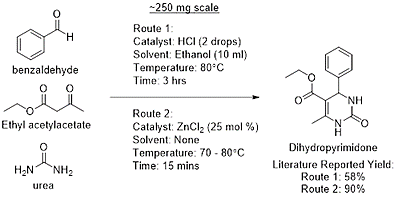 